If you feel that the resources that I have created have helped you save time and/or money, please consider supporting the work that I do by doing your Amazon shopping through TCI By The Lake. 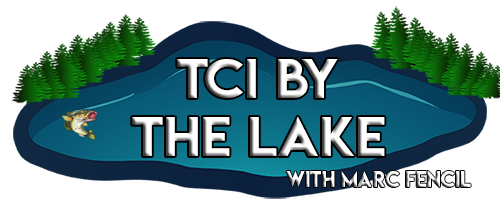 Simply visit the “Amazon Reviews” section (the last tab on the right of my site’s header) or click here before you do your online shopping and check out my product reviews. You’ll be helping out regardless of what you end up buying. I do not sell my resources on Teachers Pay Teachers or any other platform, so feel free to share whatever you’d like with colleagues. Thank you for your support.Please email me at marc@tcibythelake.com if you notice an error or a broken link and I will promptly upload a corrected version.All the best,Marc Fencil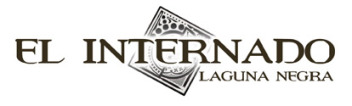 “Mensaje en una botella”Una lectura para el cuarto episodio de la primera temporadaElsa está decepcionada y triste porque _____________ la dejó plantada otra vez. (Llama / busca / mira) a alguien y dice, "Necesito verte. Nos vemos mañana donde siempre."Alguien pega a Ricardo Montoya. Todo el grupo está en el _____________. Le explican a Ricardo que hace (un día / un mes / una semana) que Alfonso desapareció. Ricardo dice que Alfonso probablemente está muerto y que ellos llevan 20 años investigando la desaparición de cinco (perros / gatos / niños). Dice que seguramente Alfonso había encontrado los cadáveres. También les explica que no pueden hablar con la policía ni nadie.Paula se habla en (el pasillo / el baño / la clase). Dice que está hablando con su amigo-gnomo. Ahora sus ojos son normales. Paula insiste en que el gnomo es real y que estaba debajo de las escaleras. A Paula le pican los ____________ porque tuvo una “operación” en el laboratorio de “la isla secreta.” En la cafetería, Roque quiere irse del colegio. María escribe el menú en la pizarra y no sabe deletrear muy bien. Iván y sus amigos (ayudan / se burlan / enseñan) de ella.En la clase, Paula dibuja su amigo-gnomo. Todos los niños menos ____________ reciben cartas. Ella está triste. ___________ le ofrece compartir su carta con ella. Paula cree que sus padres están _______________ porque no le escriben. Los estudiantes van a ir de excursión al bosque con su clase.En la clase, Iván agarra a _____________ antes de la clase y le pide una explicación sobre lo que vio en el pozo. Marcos se sienta detrás de Carolina. Carolina quiere encontrar los (cadáveres / libros / amigos) para el periodista. Quiere bajar al pozo otra vez para buscar la ___________. Elsa se pone enojada con la clase porque no le escuchan. Quiere darles un examen pero nadie ha estudiado. Les manda a los seis estudiantes al (clase / dormitorio / despacho) del director. 13:56Fermín se encuentra con un hombre en el bosque. El hombre le da (un libro / una carpeta / un papel) con información sobre Héctor de la Vega. También le da una mochila con una cámara y un micrófono para (mirar / hablar / grabar). Le dice a Fermín, "Ya sabes lo que tienes que hacer."Los estudiantes están en el despacho con Héctor y se quejan de ____________. Dicen que ella no es justa porque les iba a dar (un descanso / un examen / una semana de cuadras) porque hablaban durante la clase. Héctor les pregunta qué hicieron anoche. Victoria dice que ____________ está muerto. Héctor les lee (una tarjeta postal / un libro / un cuaderno) de México de Alfonso.17:11Fermín ve a Elsa caminando con un caballo en el bosque. Él se esconde para que ella no lo vea.Carolina les explica a sus amigos que tienen que bajarse al pozo, pero no quieren hacerlo por muchas razones. Victoria cree que se podría quitar (el dinero / la beca) si sigue con la investigación. Victoria le llama a ______________ una "niña pija" que no entiende su situación. Marcos dice que él tampoco quiere bajarse al pozo por ser la única persona que tiene ___________ en su vida porque sus padres han muerto. Carolina va a ir al pozo para encontrar los cadáveres, aunque sea sola.______________ se encuentra con Pedro, el profesor de gimnasia, en el bosque. Elsa dice que quiere dejar de sentirse sola. Se abrazan y se besan. En la escuela, Héctor y Paula se hablan. Paula le dice que cree que sus padres están _______________. Héctor trata de explicar la muerte a Paula. Dice que el cielo es un lugar muy bonito que está muy lejos. Le explica que no se puede ir al cielo sin morir y también porque no puede dejar atrás a _______________. Paula no quiere decirle a Marcos que sus padres han muerto porque cree que estará muy ____________. Mejor dicho, ella dice que fueron a la "____________________."25:00__________________ ve el dibujo de Paula en la pared y lo toma. Héctor trata de explicarle a Elsa que no la dejó plantada (ayer / anteayer / anoche). Elsa se queja mucho que él nunca tiene tiempo para ella. También dice que la "chacha" (la limpiadora) está delante de ella en la mente de Héctor. Durante su descanso María lee (un libro de ficción / un libro de gramática / un diccionario) y trata de enseñarse. Héctor la ve y dice que es bueno que María estudie. Jacinta mira a María con una cara extraña y le dice que se abroche el botón de su (chaqueta / blusa / pantalón).Carolina llama a ______________________ y le dice que va a bajarse al pozo. Iván viene al pozo para ayudarla y Carolina lo abraza. Él dice que no significa que la ha perdonado por completo.Paula y Evelyn están en la cocina buscando (un plato / un tazón / una botella) para mandar una carta a sus papás en el cielo. ________________ les da una botella a las chicas.Héctor y su amigo, Pedro (el profesor de gimnasia) se hablan de Elsa mientras juegan al ajedrez. Pedro usa las mismas palabras que dijo Elsa para explicar lo que piensa. Héctor cree que él y Elsa han hablado sobre la situación.Los niños van al bosque para aprender sobre la naturaleza. Los niños agarran (un cable / una manta / una cuerda) para que no se pierdan. Evelyn y Paula se separan del grupo para poner la botella en el _________________. Algo (vigila / busca / ataca) a las niñas. La cosa (o la persona) toma la botella del agua. 35:18Marcos también llega al pozo para ayudar a Carolina a buscar los ______________. Fermín les muestra el dibujo de Paula a Jacinta. Fermín le dice que él vio la misma cosa en el ______________. Jacinta se burla de Fermín. Fermín cree que Jacinta sabe algo sobre lo que hay en el bosque.37:00María y Héctor hablan sobre lo que hace feliz a una mujer. María dice que para ella un hombre que la quiera sería suficiente. Héctor la está ayudando con (la limpieza de la escuela / la gramática / el proceso de unirse a Facebook ) también.38:45Fermín pone un micrófono y (un libro / un oso de peluche / una cámara) en el despacho de Héctor. Marcos e Iván tienen martillos en el pozo y tratan de abrir (la puerta / la caja / el regalo). Iván lo amenaza otra vez. Iván es bastante (tranquilo / agresivo / débil) con el martillo y se lastima. Iván se enoja mucho y se va. María limpia (el refrigerador / la estufa / el fregadero) en la cocina. Jacinta comenta que María es trabajadora. Iván entra y María le ayuda con (su tarea / su herida / sus quehaceres). La limpia y ellos hablan por un rato. Iván dice que su madre está (muerta / viva / en la isla secreta) y que se suicidó. Iván le pregunta, "¿Qué es lo que hay que hacer para que (odies / escuches / ames) a alguien?" Ella dice que ella no lo va a odiar.43:50Fermín (vigila / limpia / busca) el despacho de Héctor  y trata de ver la combinación de (la puerta / el escritorio / la caja fuerte). Mientras tanto, Jacinta le hace preguntas sobre la "nueva alumna" de Héctor.Marcos y Carolina abren "la puerta" y entran. Bajan las escaleras. Ven que es un lugar (pequeño / enorme y frío / muy bonito). Oyen que algo se cae en el agua del pozo. Corren y apagan la linterna. Alguien baja las escaleras con una linterna. Son sus amigos menos a Victoria. 47:38Amelia habla sobre Paula. Abre el cajón de su escritorio y encuentra (unos chocolates / una rosa / un anillo) y una tarjeta de Pedro. En la tarjeta, Pedro le invita a Amelia a cenar. _____________ dice, "Ay, hija, no sabes la envidia que me das." 49:07Roque, Iván, Carolina y Marcos caminan y las pilas de la linterna de Carolina están muriendo. Ven algunas sogas colgando desde arriba. Iván jala una de las sogas y se cae tierra. Hay otra persona con una linterna y es _________________. ¡Ella les dio mucho (miedo / tristeza / felicidad)! 51:02Evelyn y Paula hablan sobre (la botella / el gnomo / el autobús) y si va a llegar a sus padres.  Paula sube a su cama y la botella está en su cama. En la botella hay un ______________. Paula le da el nombre "Viernes." Paula va a compartir su nueva mascota con Evelyn.52:15María estudia y Elsa le pregunta si necesita ayuda. Elsa le dice que Héctor va a perder el interés por ella. ¡Elsa no es muy _________________!54:00En un cuarto en los pasadizos hay (un cine / una película / un televisor). Tiene imágenes espantosas. Alguien o algo vigila a los chicos. En la película se ven a cinco (huérfanos / gnomos / hombres lobos), vivos y muertos. La puerta se cierra detrás de los chicos, y parece que están atrapados.56:00En la cocina Héctor ve que María tiró el libro de gramática en la basura. Héctor le pregunta el por qué. Ella no le dice la verdad. Le dice que no tiene tiempo y que no vino a la escuela para ________________. Él le dice, "Yo, sí, creo en ti."Los estudiantes tratan de abrir la puerta y de repente la puerta se abre. Los estudiantes corren por los pasadizos al pozo. Marcos vuelve para recuperar la película porque es la prueba que necesita ________________________. 59:00Elsa y Pedro se hablan sobre _________________. Elsa le dice a Pedro que no juegue con Amelia. Pedro dice que está con Amelia y que no va a seguir con Elsa pero después se besan. ___________________ entra y los ve. !Ay, qué mala es Elsa! ¡Pobrecito Héctor!Los estudiantes salen del pozo y llega Ricardo Montoya. Le explican lo que vieron en la película. Marcos tiene la película. Fermín abre la caja fuerte en el despacho de ______________ y toma algo. ¿Qué será?Elsa le despide a María. María le dice que no va a decirle a Héctor lo del (abrazo / conversación / beso) con Pedro si siga trabajando allí. María no está despedida.Algo persigue a Ricardo Montoya en el bosque.Jacinta y Héctor se hablan (otra vez) sobre la relación entre Héctor y María. Jacinta le dice que (tenga cuidado / le haga su novia / le diga a Elsa que quiere a María).Hay un _________________ que lee la carta de Paula. En la carta Paula explica muchas cosas sobre la escuela. Fermín hace una llamada y le da la clave de la caja fuerte del despacho de Héctor a alguien.Los estudiantes ven el perro de guardia. El perro cava un hoyo y pone (el sombrero / la garra / la chaqueta) de Ricardo Montoya. La entierra. Jacinta camina por el bosque y vemos que ella (mata / conoce / pega) al gnomo. El gnomo le da la carta a ella. Ella le dice, "No deberías acercarte tanto a Paula. Ten ___________________."